Smluvní stranaSmluvní stranaIČO:IČO:64628329DIČ: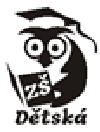 Základní škola, Ostrava-Poruba, Dětská 915, příspěvková organizaceZákladní škola, Ostrava-Poruba, Dětská 915, příspěvková organizaceZákladní škola, Ostrava-Poruba, Dětská 915, příspěvková organizaceZákladní škola, Ostrava-Poruba, Dětská 915, příspěvková organizaceZákladní škola, Ostrava-Poruba, Dětská 915, příspěvková organizaceZákladní škola, Ostrava-Poruba, Dětská 915, příspěvková organizaceZákladní škola, Ostrava-Poruba, Dětská 915, příspěvková organizaceZákladní škola, Ostrava-Poruba, Dětská 915, příspěvková organizaceZákladní škola, Ostrava-Poruba, Dětská 915, příspěvková organizaceZákladní škola, Ostrava-Poruba, Dětská 915, příspěvková organizaceZákladní škola, Ostrava-Poruba, Dětská 915, příspěvková organizaceZákladní škola, Ostrava-Poruba, Dětská 915, příspěvková organizaceZákladní škola, Ostrava-Poruba, Dětská 915, příspěvková organizaceDětská 915/2Dětská 915/2Dětská 915/2Dětská 915/2Dětská 915/2Dětská 915/2Dětská 915/2Dětská 915/2708 00  Ostrava708 00  Ostrava708 00  Ostrava708 00  Ostrava708 00  Ostrava708 00  OstravaHlavní partnerHlavní partnerIČO:25385691DIČ:CZ25385691Sportovní a rekreační zařízení města Ostravy, s.r.o.Sportovní a rekreační zařízení města Ostravy, s.r.o.Sportovní a rekreační zařízení města Ostravy, s.r.o.Sportovní a rekreační zařízení města Ostravy, s.r.o.Sportovní a rekreační zařízení města Ostravy, s.r.o.Sportovní a rekreační zařízení města Ostravy, s.r.o.Bankovní spojeníBankovní spojeníČkalovova 6144/20Čkalovova 6144/20Čkalovova 6144/20Čkalovova 6144/20Čkalovova 6144/20Čkalovova 6144/20Číslo účtuČíslo účtu1649372399/08001649372399/08001649372399/08001649372399/08001649372399/0800PorubaPorubaPorubaPorubaPorubaPoruba708 00  Ostrava708 00  Ostrava708 00  Ostrava708 00  Ostrava708 00  Ostrava708 00  OstravaPopis:Popis:Popis:výuka plavání na školní rok 2024/2025výuka plavání na školní rok 2024/2025výuka plavání na školní rok 2024/2025výuka plavání na školní rok 2024/2025výuka plavání na školní rok 2024/2025výuka plavání na školní rok 2024/2025výuka plavání na školní rok 2024/2025výuka plavání na školní rok 2024/2025výuka plavání na školní rok 2024/2025výuka plavání na školní rok 2024/2025výuka plavání na školní rok 2024/2025výuka plavání na školní rok 2024/20251. pololetí 2024/2025 = cca 39 dětí á Kč 1.340,00, Kč 52.260,00
2. pololetí 2024/2025 = cca 40 dětí á Kč 1.340,00, Kč 53.600,001. pololetí 2024/2025 = cca 39 dětí á Kč 1.340,00, Kč 52.260,00
2. pololetí 2024/2025 = cca 40 dětí á Kč 1.340,00, Kč 53.600,001. pololetí 2024/2025 = cca 39 dětí á Kč 1.340,00, Kč 52.260,00
2. pololetí 2024/2025 = cca 40 dětí á Kč 1.340,00, Kč 53.600,001. pololetí 2024/2025 = cca 39 dětí á Kč 1.340,00, Kč 52.260,00
2. pololetí 2024/2025 = cca 40 dětí á Kč 1.340,00, Kč 53.600,001. pololetí 2024/2025 = cca 39 dětí á Kč 1.340,00, Kč 52.260,00
2. pololetí 2024/2025 = cca 40 dětí á Kč 1.340,00, Kč 53.600,001. pololetí 2024/2025 = cca 39 dětí á Kč 1.340,00, Kč 52.260,00
2. pololetí 2024/2025 = cca 40 dětí á Kč 1.340,00, Kč 53.600,001. pololetí 2024/2025 = cca 39 dětí á Kč 1.340,00, Kč 52.260,00
2. pololetí 2024/2025 = cca 40 dětí á Kč 1.340,00, Kč 53.600,001. pololetí 2024/2025 = cca 39 dětí á Kč 1.340,00, Kč 52.260,00
2. pololetí 2024/2025 = cca 40 dětí á Kč 1.340,00, Kč 53.600,001. pololetí 2024/2025 = cca 39 dětí á Kč 1.340,00, Kč 52.260,00
2. pololetí 2024/2025 = cca 40 dětí á Kč 1.340,00, Kč 53.600,001. pololetí 2024/2025 = cca 39 dětí á Kč 1.340,00, Kč 52.260,00
2. pololetí 2024/2025 = cca 40 dětí á Kč 1.340,00, Kč 53.600,001. pololetí 2024/2025 = cca 39 dětí á Kč 1.340,00, Kč 52.260,00
2. pololetí 2024/2025 = cca 40 dětí á Kč 1.340,00, Kč 53.600,001. pololetí 2024/2025 = cca 39 dětí á Kč 1.340,00, Kč 52.260,00
2. pololetí 2024/2025 = cca 40 dětí á Kč 1.340,00, Kč 53.600,001. pololetí 2024/2025 = cca 39 dětí á Kč 1.340,00, Kč 52.260,00
2. pololetí 2024/2025 = cca 40 dětí á Kč 1.340,00, Kč 53.600,001. pololetí 2024/2025 = cca 39 dětí á Kč 1.340,00, Kč 52.260,00
2. pololetí 2024/2025 = cca 40 dětí á Kč 1.340,00, Kč 53.600,001. pololetí 2024/2025 = cca 39 dětí á Kč 1.340,00, Kč 52.260,00
2. pololetí 2024/2025 = cca 40 dětí á Kč 1.340,00, Kč 53.600,00V                 Ostravě-PoruběV                 Ostravě-PoruběDne:22.04.2024Vyřizuje:Vavrošová Hana, Bc.Telefon:608 832 662E-mail:ekonom@zsdetska.cz